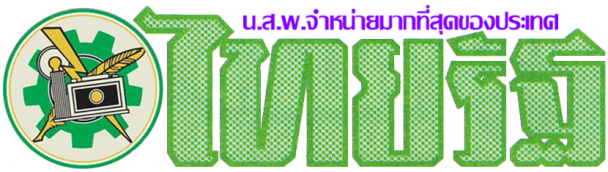 ข่าววันพุธประจำวันที่ 18 มกราคม 2560 หน้าที่ 12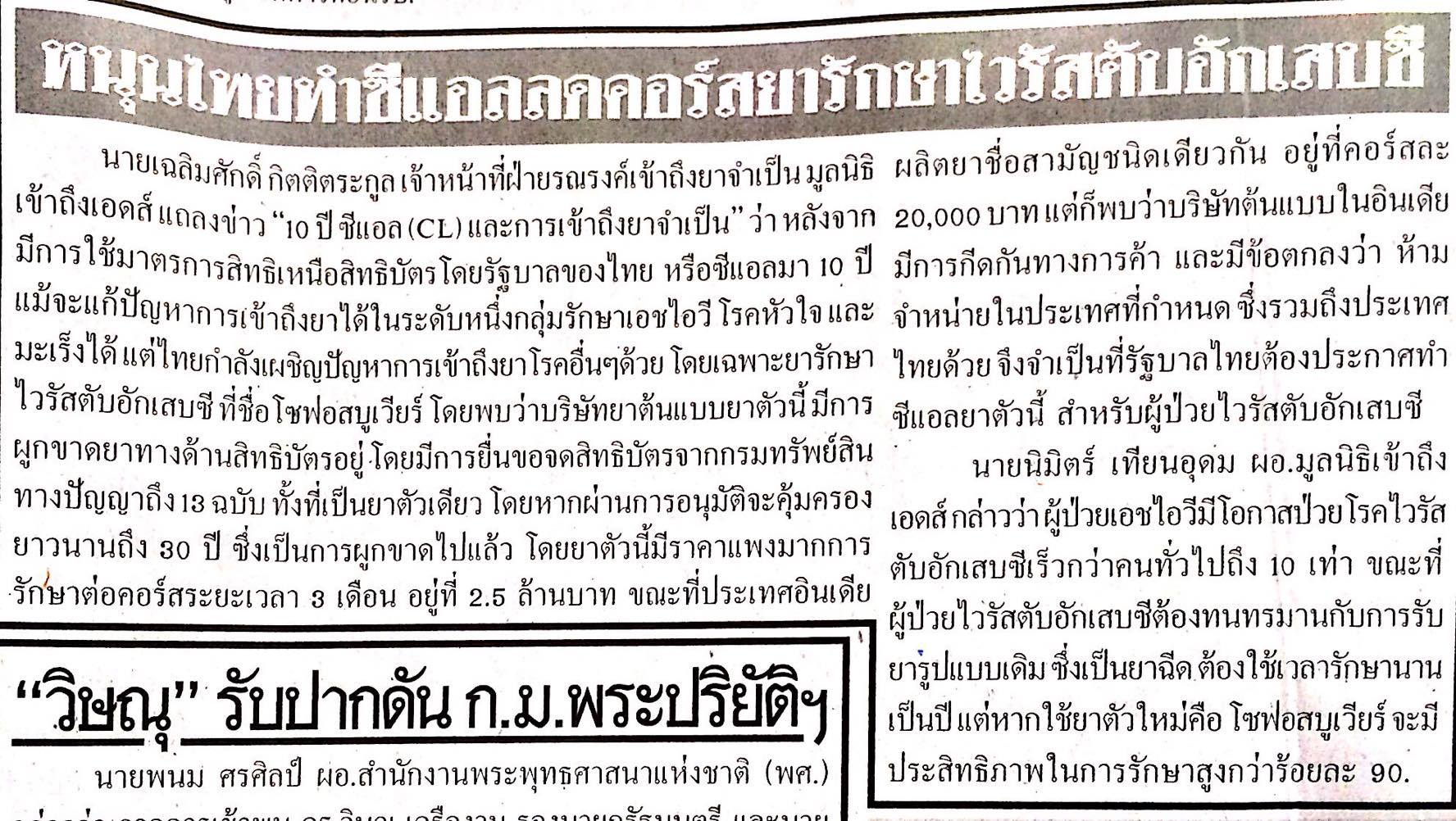 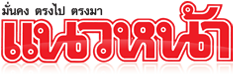 ข่าววันพุธประจำวันที่ 18 มกราคม 2560 หน้าที่ 16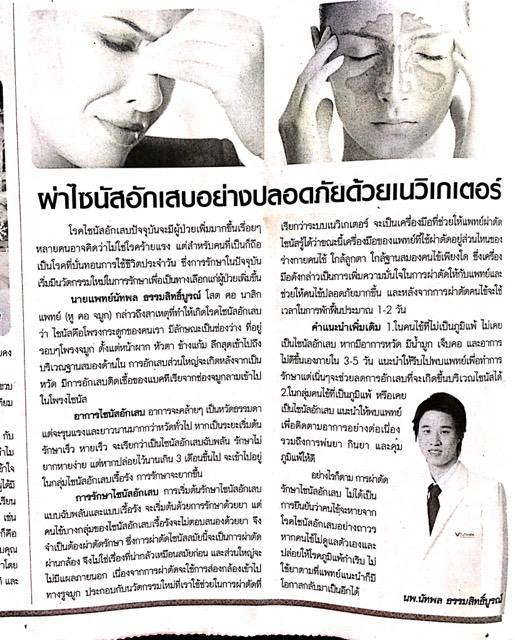 